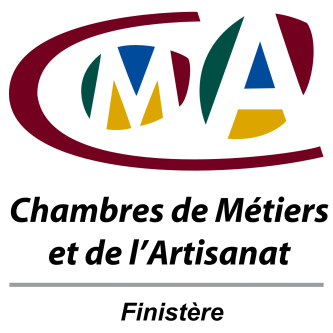 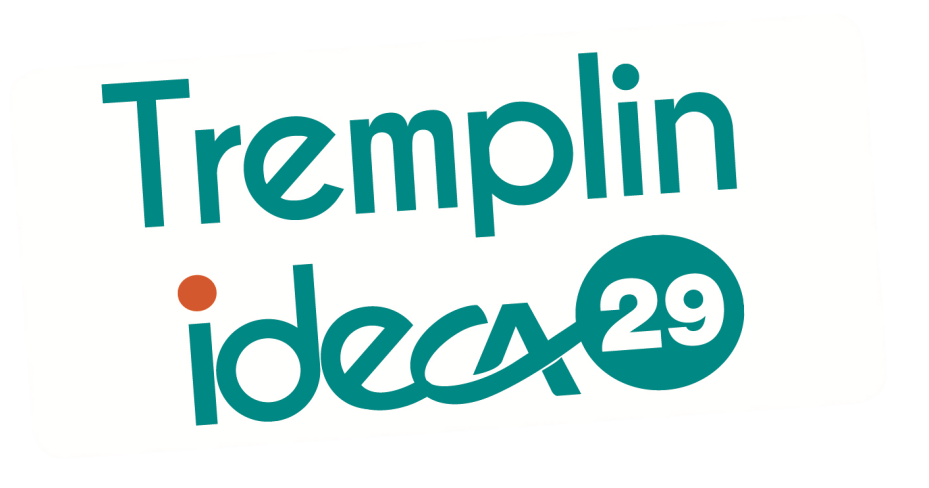 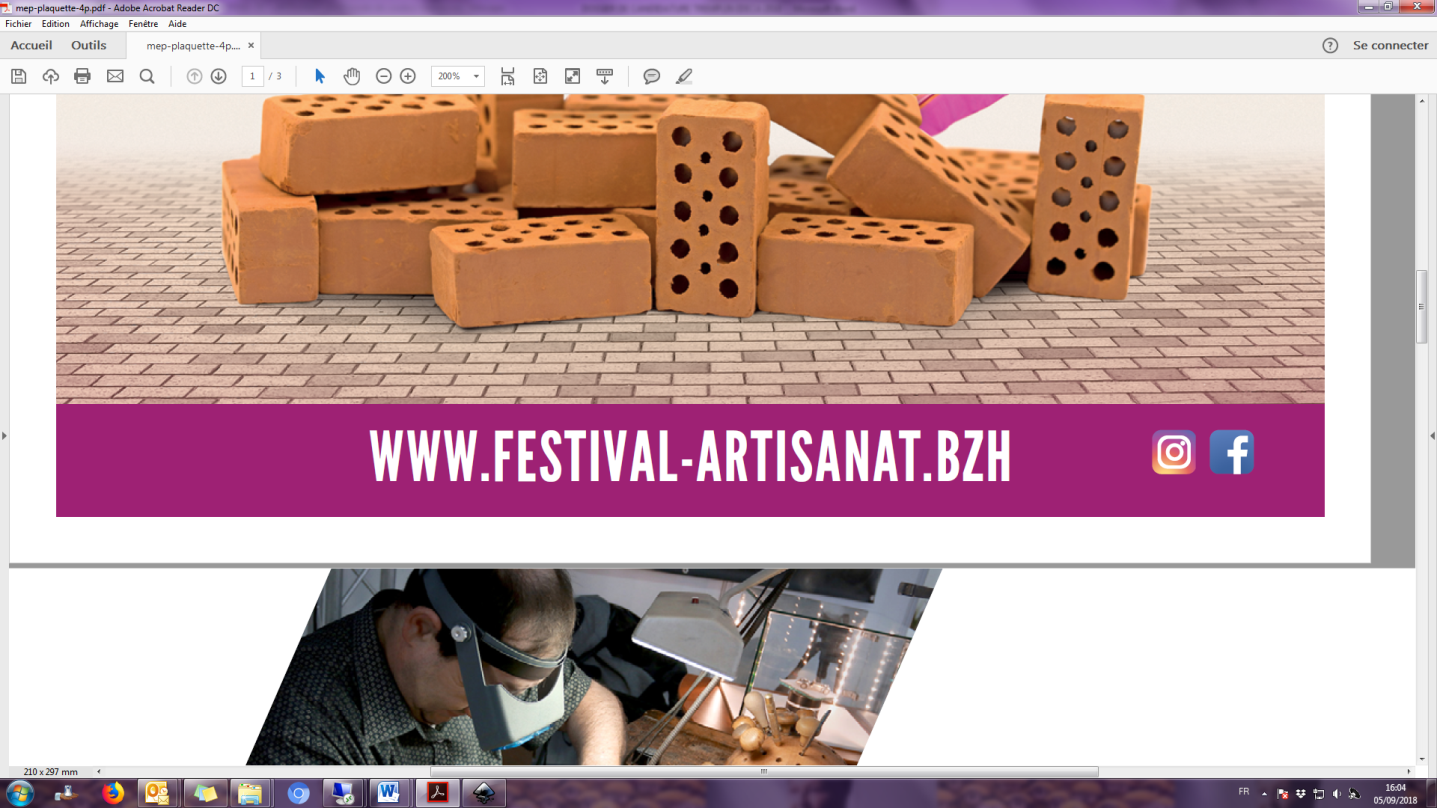 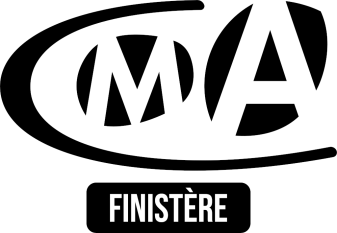 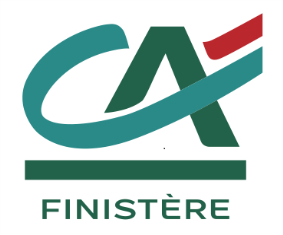 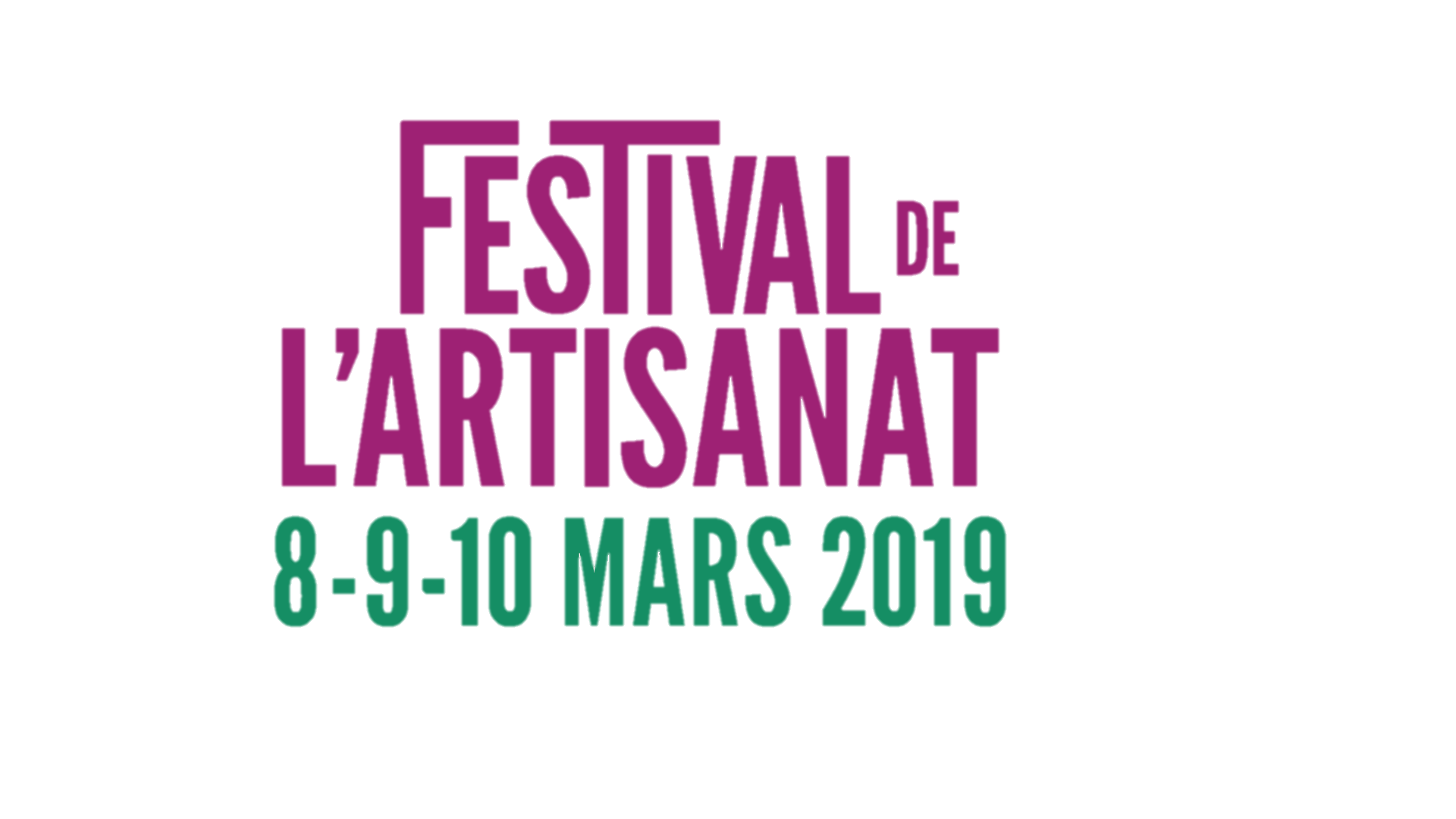 Le Festival de l’ArtisanatFort du succès des précédentes éditions, la Chambre de Métiers et de l’Artisanat du Finistère organise, pour vous, la troisième édition du Festival de l’Artisanat du vendredi 08 au dimanche 10 mars 2019.Le Festival valorise tous les métiers de l’artisanat et offre une grande vitrine commerciale aux exposants.Participez à cette fête de l’artisanat en gagnant votre stand pour développer vos contacts, vos ventes et faire partager votre savoir-faire et votre passion. 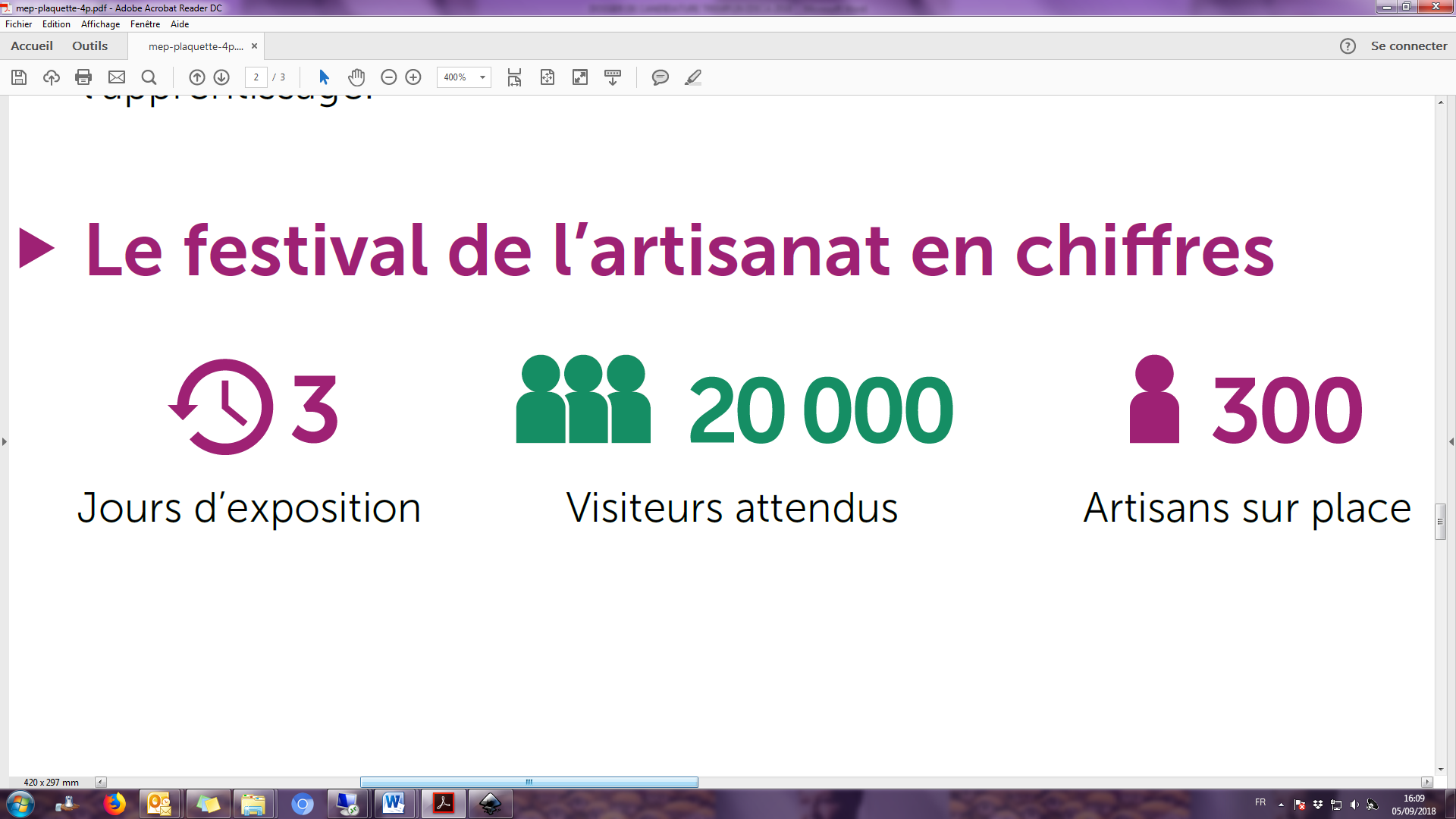 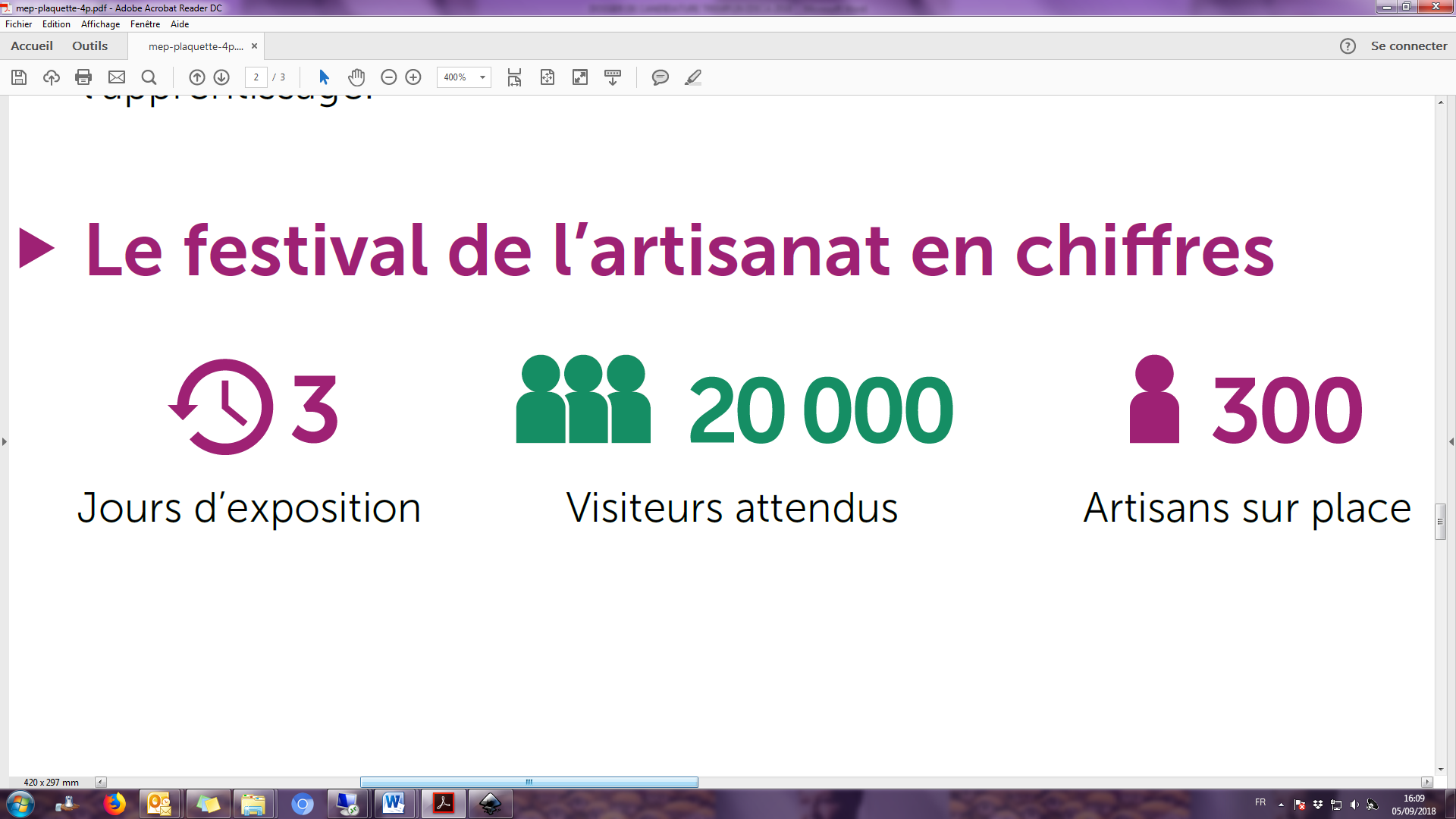 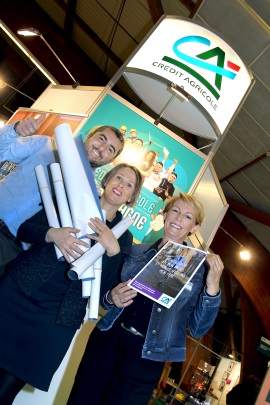 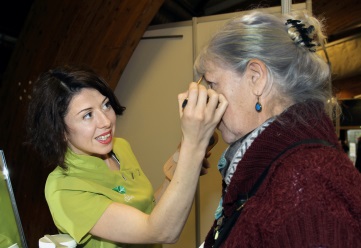 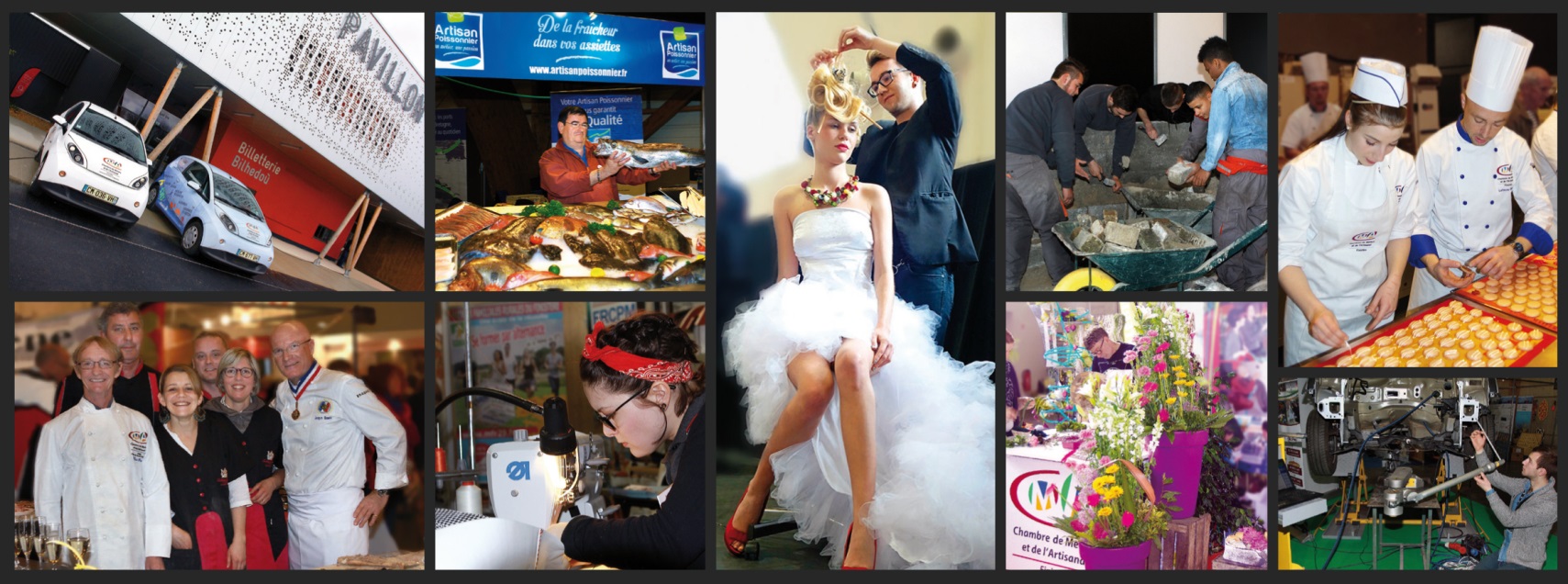 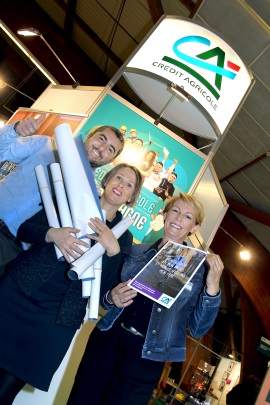 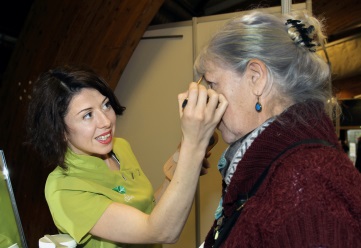 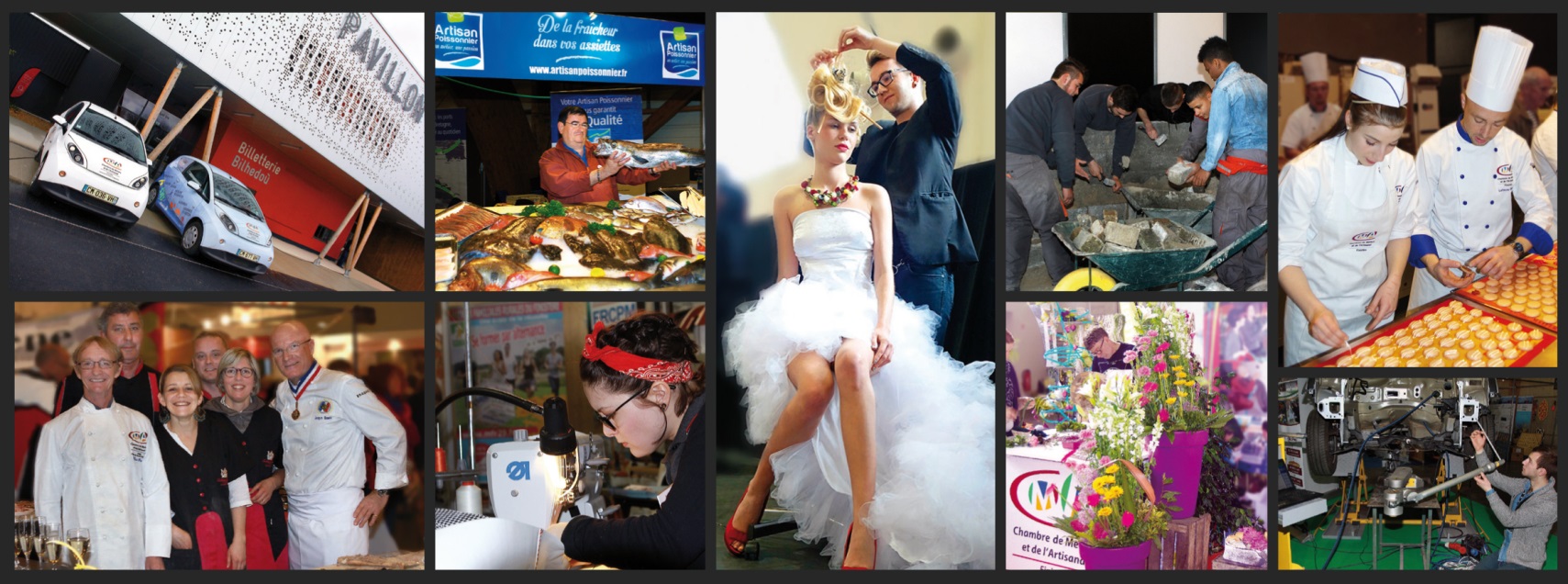 Le TremplinA l’occasion du Festival de l’Artisanat, la Chambre de Métiers et de l’Artisanat du Finistère, en partenariat avec le Crédit Agricole, organise un Tremplin Départemental pour les jeunes entreprises artisanales du département. Cette opération a pour objectif de permettre aux jeunes « pousses » de l’artisanat finistérien de se faire connaître auprès du grand public.Les entreprises sélectionnées se verront offrir un stand entièrement équipé (cloisons, électricité, moquette) de    9 m² à aménager librement ou un stand extérieur de 25 m². Ces jeunes entreprises bénéficieront, de plus, d’un accompagnement de la CMA29.Comment candidater ? Pour poser sa candidature, l’artisan doit avoir créé ou repris son entreprise entre le 1er janvier 2016 et le 30 septembre 2018. Seuls seront pris en compte, les candidats primo-créateurs ou primo-repreneurs.Toute candidature fera l’objet d’un envoi de dossier avant le 31 octobre  2018  à l’adresse indiquée. Seules seront retenues les candidatures des artisans proposant des animations et démonstrations en continu.La sélectionLa pré-sélection des entreprises se fera sur dossier. Les candidats choisis seront invités à présenter leur entreprise devant un jury de professionnels lors du Forum Terre d’Entreprises, qui aura lieu le 22 novembre 2018, au Centre des Congrès du Chapeau Rouge de Quimper. Dossier de candidatureL’opération « Tremplin IDECA du Crédit Agricole du Finistère » est réservée aux jeunes entreprises artisanales finistériennes. 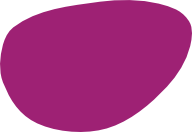 Cochez la catégorie dans laquelle vous souhaitez concourir : Alimentaire		 Production Bâtiment		 Mode-beauté Artisanat d’art		 Auto-Moto Maritime		 Fleurs, jardinsNom 	Prénom 	Date de naissance ………/………/……… 	Lieu 		Nom de l’entreprise 	Activité 	Adresse	Code postal 	Ville 	Tel fixe  ……… /……… /………. /……… /………   Portable  ……… /……… /………. /……… /……… Email 	Site Internet 	Descriptif de l’entreprise (secteur d’activité, produits/prestations réalisés…) 	…………Type de démonstration ou animation que vous réaliserez sur votre stand (Descriptif précis)Je soussigné(e), ……………………………………………………,assure avoir installé mon entreprise entre le 1er janvier 2016  et le 30 septembre 2018,m’engage à  venir exposer sur le Festival de l’Artisanat les 8,9 et 10 mars 2019, et à proposer des animations et des démonstrations en continu en cas de sélection finale,autorise l’utilisation de mon image sur les photographies et films réalisés dans le cadre du Festival 2019.Fait à 	 le	Signature et cachet de l’entrepriseMerci de joindre à votre dossier :Votre CV3 Photos (réalisations, en situation de travail)Un film de présentation de votre entreprise (facultatif)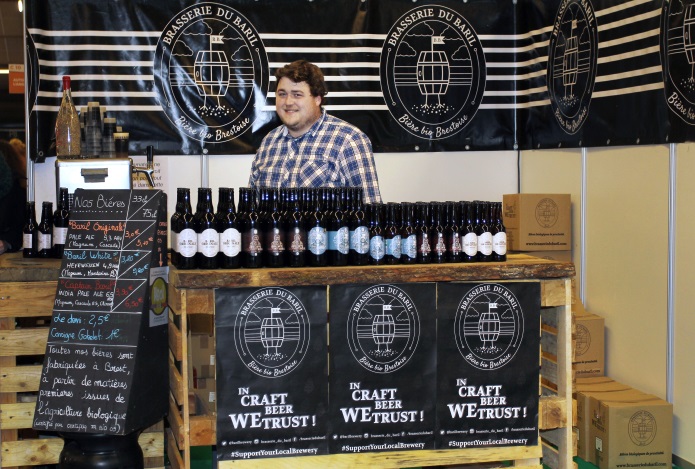 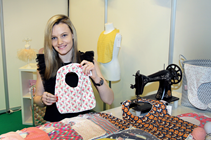 